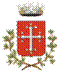 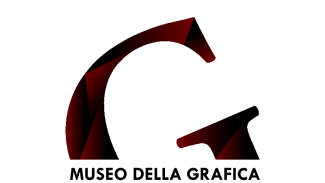 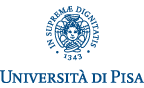 Comune di PisaMuseo della GraficaPalazzo Lanfranchi, PisaINCONTRANDO LA RUSSIAARTE, LETTERATURA, MUSICANel calendario di incontri ed eventi dedicati alla Russia tra arte, letteratura e musica, il Museo della Grafica (Comune di Pisa, Università di Pisa), in collaborazione con il centro studi “Il Mondo Russo” dell’Università di Pisa, presenta Paolo Bolpagni QUADRI DI UN’ESPOSIZIONE: KANDINSKIJ E MUSORGSKIJcon interventi di Stefano Garzonio e Alessandro Tosi9 marzo 2021, ore 17Per partecipare, è possibile collegarsi a:YouTube MediaEventi: https://www.youtube.com/watch?v=D4-aIZCuNbc Pagina Facebook Museo della GraficaPagina Facebook MediaEventi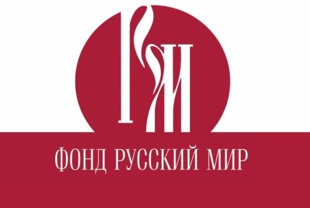 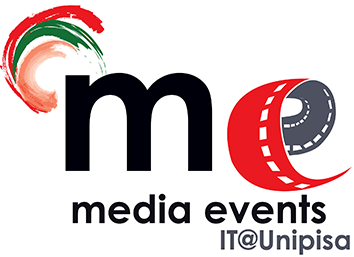 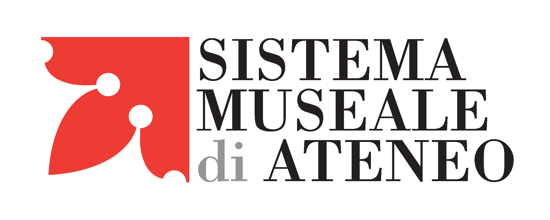 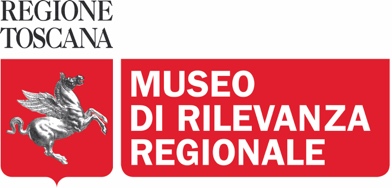 